Греческие места Санкт-Петербурга. 
3 мая 2014 г. Греческая площадь. 

Размышления у памятника Иоанниса Каподистрия
Как мало греков в Петербурге и России...

Памятник первому главе современного Греческого государства (1827-1831), министру иностранных дел России (1816-1822) Иоаннису Каподистрия.

...Недавно построенный бизнес-центр рейдерски захватил часть пространства Греческой площади. С И.Х.Кессиди и архитектором Дмитрием Лагутиным. Памятный крест. Здесь православные люд, греки Санкт-Петербурга каждое воскресенье в 16-00 собираются на богослужениях, призывая власти города решить вопрос о воссоздании Греческого храма святого Димитрия Солунского. Величественный храм, напоминающий храм Святой Софии в Константинополе, 
был разрушен в период второго хрущевского богоборчества в 1962 году. ...На месте Греческого храма, архитектурной жемчужины тогдашнего Ленинграда,  безбожники построили Октябрьский концертный зал - на греческих молитвах и костях  порядка пятидесяти лет "изголяются" так называемые звезды эстрады.

Перефразирую мысли, посвященные этому трагическому событию, поэта нобелевского лауреата Иосифа Бродского -
как мало нынче греков в Петербурге и России, они свою "соху" (честь и достоинство) защитить не в состоянии.

"Фермопильский" ("Эфиальтов") урок нашей истории, "Византийский", "Петербургский"...

"...До встречи в Константинополе". "...До встречи в Трапезунде".   ...Вопрос, разве что, в том - с кем "встречаться"? 

Никос Сидиропулос. Россия. Москва. Νίκος Σιδηρόπουλος. Ρωσία. Μόσχα.

ИОСИФ БРОДСКИЙ. ОСТАНОВКА В ПУСТЫНЕ (1966 г.)Теперь так мало греков в Ленинграде,что мы сломали Греческую церковь,дабы построить на свободном местеконцертный зал......Так мало нынче в Ленинграде греков,да и вообще- вне Греции их мало.По крайней мере, мало для того,чтоб сохранить сооруженья веры.
А верить в то, что мы сооружаем,от них никто не требует. Одно,должно быть, дело нацию крестить,а крест нести - уже совсем другое.У них одна обязанность была.Они ее исполнить не сумели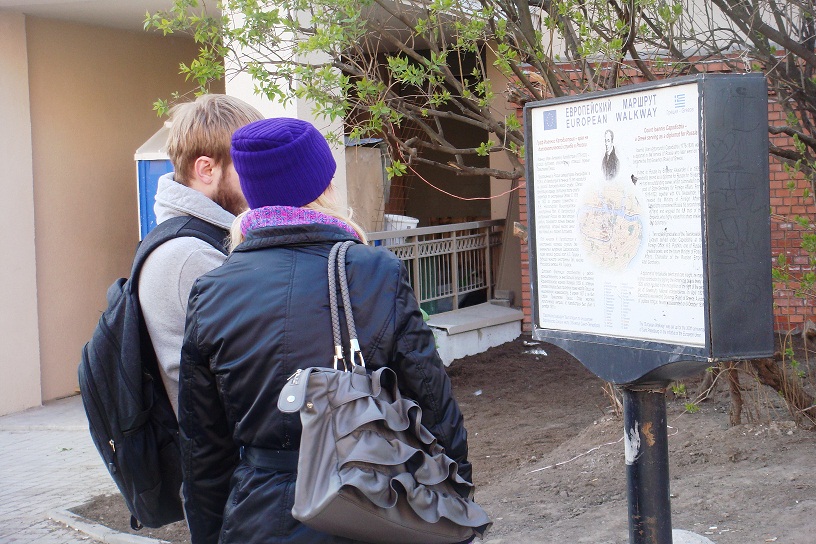 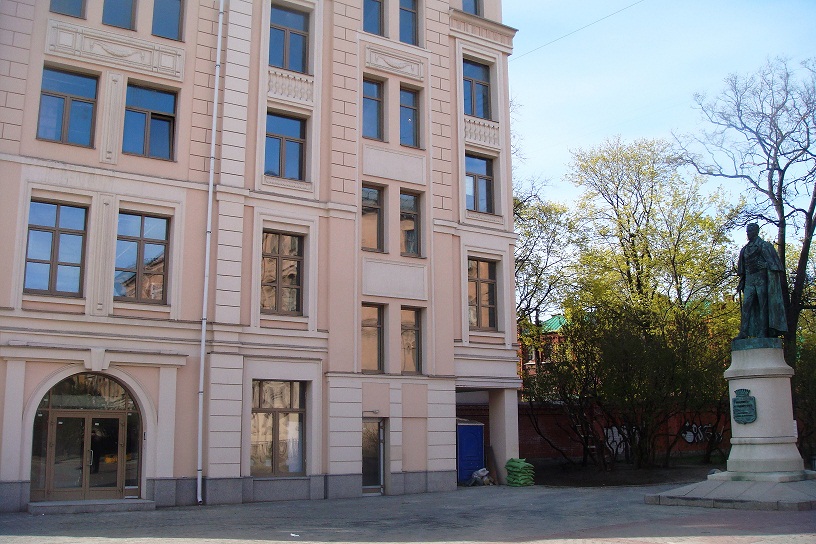 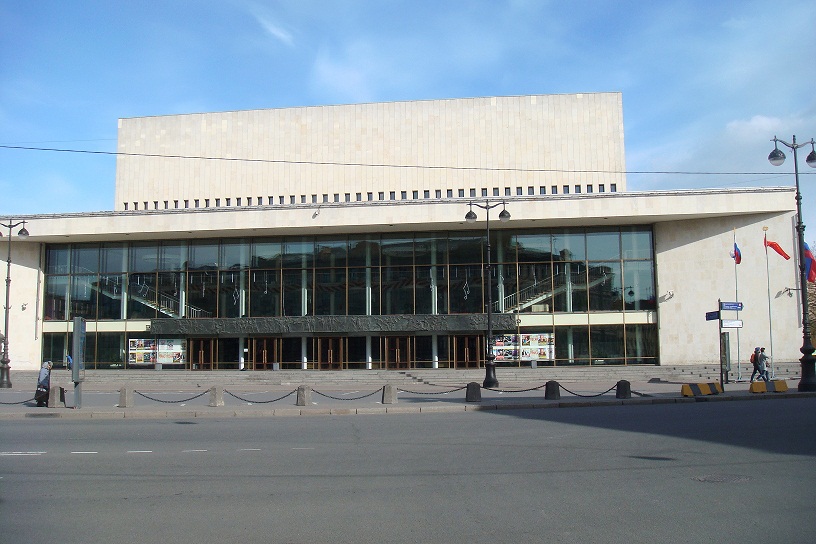 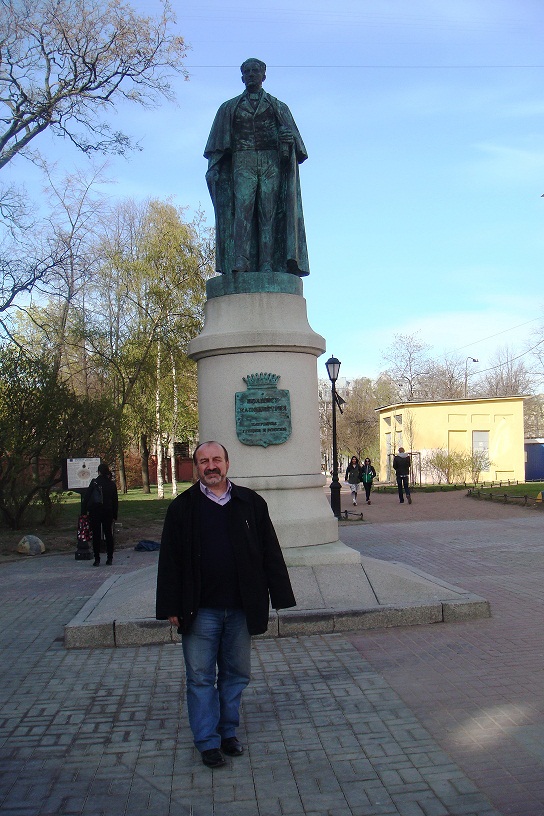 